UGANDA MANAGEMENT INSTITUTEDISTANCE LEARNING DEPARTMENTPOSTGRADUATE DIPLOMA IN PROJECT PLANNING AND MANAGEMENT (2017/2018) DL VII: Semester IIIFACE TO FACE PROGRAMME08-12 OCTOBER 2018Module leaders – Names in Bold ActivityDate/TimeRoomIn ChargeMonday, 08/10/2018Monday, 08/10/2018Monday, 08/10/2018Monday, 08/10/2018Project Monitoring and Evaluation9.00 – 2.00 pm34Kamukama  James / Dr.Ssekamatte  David Online Study Skills 2.00 pm– 5.00 pmGDLC LabMs Resty Mwogeza/ Dr Bbuye Julian Tuesday, 09 /10/2018Independence day Tuesday, 09 /10/2018Independence day Tuesday, 09 /10/2018Independence day Tuesday, 09 /10/2018Independence day    Wednesday, 10/10/2018   Wednesday, 10/10/2018   Wednesday, 10/10/2018   Wednesday, 10/10/2018Project Monitoring and Evaluation9.00 am – 5.00 pm34Kamukama James/ Dr.Ssekamatte  David Thursday, 11/10/2018 Thursday, 11/10/2018 Thursday, 11/10/2018 Thursday, 11/10/2018The Project & Its Environment9.00 am – 5.00 pm34Dr. Kisitu Bruce/  Toko Jimmy Friday, 12/10/2018 Friday, 12/10/2018 Friday, 12/10/2018 Friday, 12/10/2018Friday, 26/10/2012Project Planning & Programming 9: 00am – 5.00 pm34Henry Asiimwa / Innocent Baguma 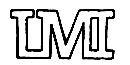 